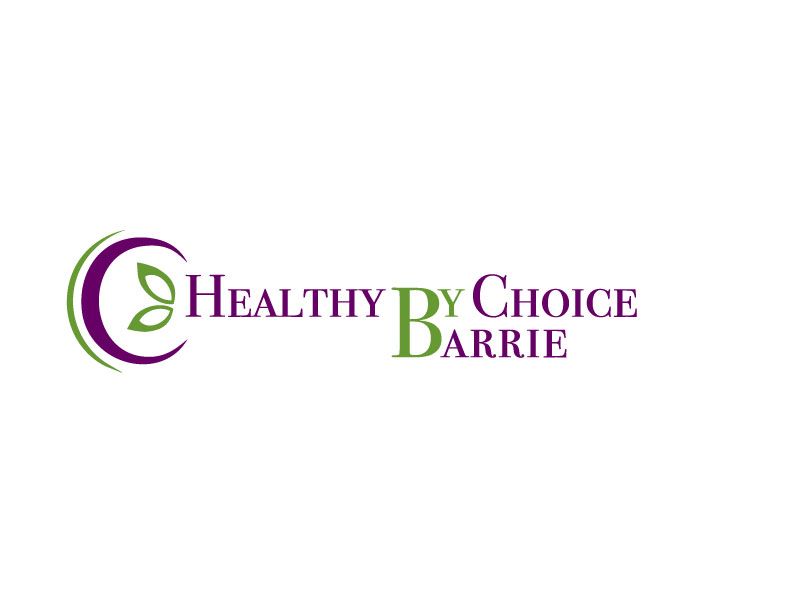 Thank you for your interest in N.A.E.T.Please take a moment to read through these two sites www.naet.ca  and www.naet-canada.com  Should you have questions, please get in touch. nancy@naet.ca or 705-321-3077Located at 208 Bayfield St.  Barrie.Take exit 98 off the 400.  If heading N on the highway turn R onto Bayfield, if S turn L onto Bayfield St. Go through first set of lights at Grove, 208 is the fifth house on the R.  White with a red front door.  If a lot of snow down, may be difficult to get in driveway, if so, take next street on R Dalton St. , drive behind vet. office into our backyard.-Method of payment is by cheque, cash or  e-transfer (if transferred prior to tx) There is no access to debit or charge card at this office.-Fees- 1st session $110.00 includes health history and initial treatment (taxes included)          -each treatment thereafter -$70.00 NOTE:  This service is not covered by OHIP   It is covered by extended health benefits that include acupuncture. As an R.N. with a diploma in acupuncture (D.Ac), I am a registered member (R,Ac.) with the College of Traditional Chinese Medicine Practitioners and Acupuncturists of Ontario CTCMPAO.  # 2683Once your appt. has been booked and confirmed the fee for cancellation policy is in effect. There is a full fee charged for last minute cancellations or missed appt.  24 hour notice is required to cancel an appt. We are on facebook, like the page   www.facebook.com/Healthybychoicebarrie             for even more great info.I look forward to working with you on your road to wellness.  I invite you to book your appt. online for quick confirmation, follow the link https://directory.bookedin.com/healthy-by-choice...Nancy Good-Kennedy R.N. R.Ac. 705-321-3077.       nancy@naet.ca